СПИСЪК НА УЧЕБНИЦИТЕ И УЧЕБНИТЕ КОМПЛЕКТИЗА  УЧЕБНАТА 2019/2020 ГОДИНАIІI клас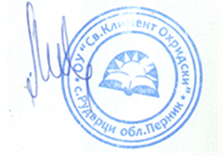 Директор: М. Йорданова                                                               №Учебен предметИздателствоУчебник/учебен комплектНаименование/автори1.БЪЛГАРСКИ ЕЗИК И ЛИТЕРАТУРА„Просвета  Плюс“ ЕООДБългарски език, П. Димитрова и колективЧитанка, П. Димитрова и колективУчебна тетрадка № 1 по български език, П. Димитрова и колективУчебна тетрадка № 2 по български език, П. Димитрова и колективУчебна тетрадка към читанка, П. Димитрова и колектив2.АНГЛИЙСКИ ЕЗИК„Просвета-София" АДАнглийски език „Hello! New Edition“, Е. Колева и Е. СтавреваУчебна тетрадка „Hello! New Edition“, Е. Колева и Е Ставрева3.МАТЕМАТИКА„Просвета  Плюс“ ЕООДМатематика, В. Ангелова и колектив Учебна тетрадка № 1, Ст. Дойчинова Учебна тетрадка № 2, Ст. Дойчинова4.КОМПЮТЪРНО МОДЕЛИРАНЕ„Нова звезда – 2000” ЕООДКомпютърно моделиране, И. Иванов и В. Илиева5.ЧОВЕКЪТ И ОБЩЕСТВОТО„Просвета  Плюс“ ЕООДЧовекът и обществото, С. Цветанска и колективУчебна тетрадка по човекът и обществото, С. Цветанска и колектив6.ЧОВЕКЪТ И ПРИРОДАТА„Просвета  Плюс“ ЕООДУчебник по човекът и природата, М. Кабасанова и Е. ПещерскаУчебна тетрадка по човекът и природата, М. Кабасанова и Е. Пещерска7.МУЗИКА„Просвета  Плюс“ ЕООДМузика, Калоферова и колектив8.ИЗОБРАЗИТЕЛНО ИЗКУСТВО„Просвета  Плюс“ ЕООДИзобразително изкуство, П. Цанев и колектив9.ТЕХНОЛОГИИ И ПРЕДПРИЕМАЧЕСТВО„Просвета  Плюс“ ЕООДТехнологии и предприемачество, Л. Витанов и колективАлбум по технологии и предприемачество за 3. клас, Л. Витанов 